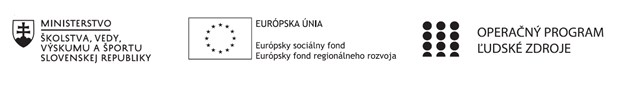 Správa o činnosti pedagogického klubu Príloha:Prezenčná listina zo stretnutia pedagogického klubuPREZENČNÁ LISTINAMiesto konania stretnutia:     Gymnázium Hlinská 29, ŽilinaDátum konania stretnutia:    14.03.2022Trvanie stretnutia:           od 16.00 hod	do 19.00 hod	Zoznam účastníkov/členov pedagogického klubu:Meno prizvaných odborníkov/iných účastníkov, ktorí nie sú členmi pedagogického klubu  a podpis/y:Prioritná osVzdelávanieŠpecifický cieľ1.1.1 Zvýšiť inkluzívnosť a rovnaký prístup ku kvalitnému vzdelávaniu a zlepšiť výsledky a kompetencie detí a žiakovPrijímateľGymnáziumNázov projektuGymza číta, počíta a bádaKód projektu  ITMS2014+312011U517Názov pedagogického klubu BIOGYMZADátum stretnutia  pedagogického klubu14.03.2022Miesto stretnutia  pedagogického klubuGymnáziumMeno koordinátora pedagogického klubuMgr. Gabriela ČornáOdkaz na webové sídlo zverejnenej správywww.gymza.skManažérske zhrnutie:Krátka anotácia:Spoločne pri stretnutí členov klubu sme rozoberali možnosti využitia didaktických pomôcok a ich zaradenie aj medzi predmetmi. Prešli sme navzájom stanovené úlohy a ciele predmetov aj pri projektovej práci a sledovali sme prepojenie kooperácie jednotlivých predmetov ako chémia, biológia, fyzika, matematika, geografia a informatika v druhom polroku.  Oboznámili sme sa s postupmi, možnosťami jednotlivých exkurzií pre kooperáciu predmetov. Stanovené úlohy a ciele pri používaní Viki sme zhodnotili. Projektovú činnosť s previazanosťou viacerých premetov sme znova prediskutovali v pozitívach a negatívach.Kľúčové slová:Kooperatívne učenie sa, VIKI, postupové súťaže, didaktické pomôckyHlavné body, témy stretnutia, zhrnutie priebehu stretnutia:  Počas prázdninového obdobia sme študentom ponúkli problémovú úlohu analýzy určitých tvrdení v učebnici biológie 1. Prednáška bola smerovaná pre študentov prvého ročníka prírodovednej triedy z Florescenčnej Noci Karlovej Univerzity na problematiku rias – nižších rastlín. Dosiahnutie inovácii v procese výučby biológie je možné aj vytvorením priestoru pre absorbovanie najnovších informácií a snahy zo strany študentov. Prepojenosť kooperačných väzieb sme rozoberali v projektovej činnosti tretieho ročníka. Pre praktickú kooperáciu je v každej skupine líder, ktorý spĺňa  predpoklady  korigovania celej skupiny. Celý priebeh spolupráce a kooperatívne učenie  vyžaduje, aby študujúci aktívne spolupracovali s ostatnými. Spoločný cieľ skupiny sme rozoberali z pozície viacerých predmetov a zvažovali správnosť ich nasmerovania. Ako bolo spomínané hodnotí sa jednotlivec aj skupina ako celok.Postupové súťaže a zapojenie žiakov v SOČ a biologickej olympiády naďalej prebieha a jednotliví študenti sa pripravujú na ďalšie kolá.Prebiehajúci korešpondenčný seminár s naviazanosťou minulého roku sa spomenul v evolučnej problematike, ktorú sme diskutovali ako tému na edukáciu tretieho ročníka.Závery a odporúčania:Cieľom stretnutia bolo oboznámenie sa s priebehom projektovej činnosti. Rozbor SOČ, projektových úloh, didaktických pomôcok a používania stránky Viki sme uskutočnili spoločne. Dohodli sme sa pre používanie inovatívnych metód, ktoré podľa nás majú potenciál zatraktívniť a zefektívniť vzdelávanie v školách. Zviditeľnenie kvality individuálnych kompetencií žiaka sa progresívne prejavilo v snahe zapájať sa aj do prázdninovej činnosti ako sú analýzy prednášok, tvorba didaktického materiálu, kooperácii na zadaných projektových témach z oblasti energetiky pre tretí ročník. Sledovanie vývinu žiaka a jeho pokroky počas určitého časového obdobia umožňuje analyzovať hlavne  pozitíva.Vypracoval (meno, priezvisko)PaedDr. Katarína KitašováDátum14.03.2022PodpisSchválil (meno, priezvisko)Mgr. Gabriela ČornáDátum14.03.2022PodpisPrioritná os:VzdelávanieŠpecifický cieľ:1.1.1 Zvýšiť inkluzívnosť a rovnaký prístup ku kvalitnému vzdelávaniu a zlepšiť výsledky a kompetencie detí a žiakovPrijímateľ:GymnáziumNázov projektu:Gymza číta, počíta a bádaKód ITMS projektu:312011U517Názov pedagogického klubu:BIOGYMZAč.Meno a priezviskoPodpisInštitúcia1. Bc. Ing.  Jarmila TuroňováGymnázium Hlinská 292.PaedDr. Katarína KitašováGymnázium Hlinská 293.Mgr. Gabriela ČornáGymnázium Hlinská 29č.Meno a priezviskoPodpisInštitúcia